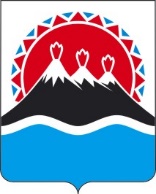 РЕГИОНАЛЬНАЯ СЛУЖБА ПО ТАРИФАМ И ЦЕНАМ  КАМЧАТСКОГО КРАЯП Р О Е К Т   П О С Т А Н О В Л Е Н И Я                   г. Петропавловск-КамчатскийВ соответствии с Федеральным законом Российской Федерации от 24.06.1998 № 89-ФЗ «Об отходах производства и потребления», постановлениями Правительства Российской Федерации от 16.05.2016 № 424 «Об утверждении порядка разработки, согласования, утверждения и корректировки инвестиционных и производственных программ в области обращения с твердыми коммунальными отходами, в том числе порядка определения плановых и фактических значений показателей эффективности объектов, используемых для обработки, обезвреживания и захоронения твердых коммунальных отходов», от 30.05.2016 № 484 «О ценообразовании в области обращения с твердыми коммунальными отходами», от 14.11.2022 № 2053 «Об особенностях индексации регулируемых цен (тарифов) с 1 декабря 2022 г. по 31 декабря 2023 г. и о внесении изменений в некоторые акты Правительства Российской Федерации», приказом Федеральной антимонопольной службы от 21.11.2016 № 1638/16 «Об утверждении методических указаний по расчету регулируемых тарифов в области обращения с твердыми коммунальными отходами», законом Камчатского края от 26.11.2020 № 521 «О краевом бюджете на 2021 и на плановый период 2022 и 2023 годов», постановлением Правительства Камчатского края от 19.12.2008 № 424-П «Об утверждении Положения о Региональной службе по тарифам и ценам Камчатского края», протоколом Правления Региональной службы по тарифам и ценам Камчатского края от ХХ.12.2022 № ХХПОСТАНОВЛЯЮ:Внести в приложение 2 к постановлению Региональной службы по тарифам и ценам Камчатского края от 17.11.2022 № 263 «Об утверждении единого тарифа на услугу регионального оператора по обращению с твердыми коммунальными отходами АО «Спецтранс» для потребителей Камчатского края на 2023 год» изменения, изложив их в редакции согласно приложению 1 к настоящему постановлению.Настоящее постановление вступает в силу с 1 января 2024 года.Приложение 1к постановлению Региональной службы по тарифам и ценам Камчатского краяот ХХ.12.2023 № ХХ«Приложение 2к постановлению Региональной службыпо тарифам и ценам Камчатского края от ХХ.11.2022 № ХХЕдиный тариф на услугу регионального оператора по обращению с твердыми коммунальными отходами АО «Спецтранс» для потребителей Камчатского края на период с 01.12.22 по 31.12.2024Экономически обоснованный тариф потребителям (кроме населения и исполнителей коммунальных услуг для населения) (НДС не облагаются)Льготный тариф для населения и исполнителей коммунальных услуг для населения (НДС не облагаются)[Дата регистрации]№[Номер документа]О внесении изменений в 17.11.2022 № 263 «Об утверждении единого тарифа на услугу регионального оператора по обращению с твердыми коммунальными отходами АО «Спецтранс» для потребителей Камчатского края на 2023 год» Руководитель[горизонтальный штамп подписи 1]М.В. Лопатникова№ п/пНаименование 
регулируемой 
организацииГод (период)Единый тариф на услугу регионального оператора по обращению с твердыми коммунальными отходами, руб./куб.м.1.ГУП «Спецтранс»01.12.2022-31.12.2022750,451.ГУП «Спецтранс»01.01.2023-31.12.2023750,452.ГУП «Спецтранс»01.01.2024-30.06.2024750,452.ГУП «Спецтранс»01.07.2024-31.12.2024750,45№ п/пНаименование 
регулируемой 
организацииГод (период)Единый тариф на услугу регионального оператора по обращению с твердыми коммунальными отходами, руб./куб.м.1.ГУП «Спецтранс»01.12.2022-31.12.2022384,841.ГУП «Спецтранс»01.01.2023-31.12.2023384,842.ГУП «Спецтранс»01.01.2024-30.06.2024384,842.ГУП «Спецтранс»01.07.2024-31.12.2024384,84